Sequência didática 2Unidade temáticaDesenho e esboçoObjetivosRealizar desenhos de observação e aplicar contrastes entre luz e sombra.Tomar contato com a técnica do sfumato.Habilidades da BNCC – 3a versão(EF15AR02) Explorar e reconhecer elementos constitutivos das artes visuais (ponto, linha, forma, cor, espaço, movimento etc.).(EF15AR04) Experimentar diferentes formas de expressão artística (desenho, pintura, colagem, quadrinhos, dobradura, escultura, modelagem, instalação, vídeo, fotografia etc.), fazendo uso sustentável de materiais, instrumentos, recursos e técnicas convencionais e não convencionais.(EF15AR25) Conhecer e valorizar o patrimônio cultural, material e imaterial, de culturas diversas, em especial a brasileira, incluindo-se suas matrizes indígenas, africanas e europeias, de diferentes épocas, favorecendo a construção de vocabulário e repertório relativos às diferentes linguagens artísticas.Gestão de sala de aulaEstudantes organizados em círculo nas duas aulas.Número de aulas estimado2 aulas de 50 minutos cada uma.AULA 1Conteúdo específicoConstrução de desenhos de observação com contrastes entre luz e sombra utilizando a técnica do sfumato.Recursos didáticosFolhas de papel sulfite A4.Pedaços grandes de papel kraft ou de TNT na cor preta.Bastões finos de carvão vegetal.Objetos simples, como borracha, bolinha de isopor, estojo de lápis.Lanterna de pilhas.Verniz spray  fosco (opcional).Esfuminho, algodão ou cotonete.EncaminhamentoOrganize os estudantes em círculo. Proponha a construção de alguns desenhos de observação com contrastes entre luz e sombra.Distribua o material aos estudantes.No centro do círculo, coloque um objeto sobre uma mesa.Isole a luz natural proveniente das janelas utilizando papel kraft ou TNT na cor preta.Aproxime a lanterna dos objetos, de maneira que a sombra deles seja projetada na mesa.Oriente os estudantes a, primeiramente, desenharem a mesa, o contorno do objeto e a sombra projetada na mesa utilizando linhas bem finas e leves. Com o desenho finalizado, instrua-os a aplicar boa quantidade de carvão na sombra projetada e nas áreas mais escuras do objeto, e também a deixar as áreas onde a luz incide em branco.O carvão é um material excelente para produzir tons de cinza em um desenho. Diga aos estudantes que agora eles vão aplicar no desenho o sfumato, que é uma técnica bastante antiga utilizada para se obter suaves gradações de tonalidades. Também é utilizada para que as linhas apresentem contornos menos rígidos. A técnica consiste em esfumar o carvão, lápis grafite ou giz pastel com algodão, cotonete ou esfuminho, material artístico próprio para isso, criando áreas com tons intermediários, ou seja, não tão claras como aquelas que recebem diretamente a incidência da luz, e não tão escuras como as áreas de sombra.Há na internet maneiras de produzir um esfuminho utilizando papel, cola e tesoura. Se achar pertinente, pesquise as indicações e peça aos estudantes que preparem o próprio esfuminho.Distribua mais folhas, alterne os objetos e solicite aos estudantes que façam outros desenhos, utilizando o sfumato.Se possível, utilize verniz spray para fixar os desenhos no papel. Uma lata é suficiente para todos os desenhos produzidos. Recomendamos que o manuseio da lata seja feito apenas pelo professor.Organize uma pequena exposição dos trabalhos em sala de aula e discuta a apreensão da técnica pelos estudantes.Atividades complementaresAntes de desenvolver a atividade proposta na SD2, solicite aos estudantes que confeccionem uma pequena escala de tons de cinza. Distribua folhas de papel sulfite A4, barras de carvão, lápis grafite e régua. Peça aos estudantes que dividam a folha em cinco partes iguais. A primeira parte deverá ficar em branco. Na segunda, eles deverão aplicar um pouco de carvão e esfumá-lo com o algodão, o cotonete ou o esfuminho, formando uma tonalidade de cinza-claro. A terceira parte deverá apresentar um tom de cinza um pouco mais intenso, e assim por diante, até a última divisão da folha, na qual os estudantes deverão empregar bastante carvão, sem esfumar, aproximando-se da cor preta.Distribua aos estudantes folhas de papel sulfite A3. Solicite que desenhem alguns objetos em tamanho grande com o carvão, um em cada folha. Instrua-os também a aplicarem a técnica sfumato. Essa atividade objetiva desenvolver a capacidade dos estudantes de ampliar os desenhos a partir da observação dos objetos e da técnica do sfumato.Aferição e formas de acompanhamento dos objetivos de aprendizagemSugestões para acompanhar o desenvolvimento dos estudantesSolicite aos estudantes que montem uma pasta com fotografias retiradas de revistas, jornais, reproduções de obras de arte, ilustrações de histórias em quadrinhos, entre outros, em que as imagens apresentem contrastes entre luz e sombra. Entre os artistas, algumas sugestões de pesquisa são Giorgio Morandi; Rembrandt Harmenszoon van Rijn e Johannes Vermeer. Essa atividade favorece as habilidades EF15AR01 e EF15AR02.Proponha aos estudantes uma atividade com o uso de sombras. Prepare um ambiente e a iluminação adequados à proposta. Os estudantes vão trabalhar em duplas. Enquanto um estudante projeta sombras criadas com as mãos na parede, o outro estudante deverá desenhá-las em folha de papel sulfite, utilizando lápis grafite, carvão ou tinta nanquim preta com pincel. Em seguida, os estudantes devem inverter as tarefas. Ao término, organize com os estudantes uma exposição dos trabalhos em sala de aula. Comente os resultados e convide-os a expressarem suas impressões em relação à atividade e aos resultados finais. Essa atividade favorece as habilidades EF15AR02 e EF15AR04.LegendaLegendaTexto em pretoObjetivo de aprendizagem.Texto em azulForma de acompanhar o desenvolvimento das aprendizagens.SimNãoParcialmente1. Os estudantes são capazes de realizar um desenho de observação com contrastes entre luz e sombra?Pesquise e traga para a sala de aula algumas cópias de fotografias realizadas pelo fotógrafo Henri Cartier-Bresson, especificamente, imagens em que ele evidencia as sombras de pessoas, construções e objetos. Explique aos estudantes que, nessas fotografias, a sombra assume grande protagonismo na imagem, tornando-se, praticamente, tema principal da fotografia. Organize uma roda de conversa e discuta os efeitos do contraste entre luz e sombra capturados pelo fotógrafo nas imagens apresentadas.Inspirados nas imagens de Henri Carter-Bresson apresentadas, proponha aos estudantes que se organizem em grupos, caminhem pelos espaços escolares e fotografem lugares e objetos e suas respectivas sombras. Ao término da atividade, solicite aos estudantes que compartilhem suas fotografias e o processo de pesquisa e captura de imagens. Pergunte-lhes quais parâmetros utilizaram para fazer as fotografias, se levaram em conta o enquadramento, a luz, os detalhes etc. Deixe-os expressarem livremente suas impressões sobre a atividade.Proponha aos estudantes a criação de um desenho de observação a partir de uma natureza-morta. Além do desenho, os estudantes deverão escurecer as áreas de sombra da composição. Traga para sala de aula um cesto com algumas frutas. Coloque-o sobre uma mesa e disponha-a no centro da sala de aula. Solicite aos estudantes que, para esta atividade, utilizem lápis de cor. Diferentemente do lápis grafite e do carvão, que imprimem diferentes tons de cinza sobre o papel, com o lápis de cor os estudantes deverão criar as sombras utilizando a mesma cor utilizada no desenho de cada objeto representado, mas imprimindo maior força no lápis.Pesquise e traga para a sala de aula algumas cópias de fotografias realizadas pelo fotógrafo Henri Cartier-Bresson, especificamente, imagens em que ele evidencia as sombras de pessoas, construções e objetos. Explique aos estudantes que, nessas fotografias, a sombra assume grande protagonismo na imagem, tornando-se, praticamente, tema principal da fotografia. Organize uma roda de conversa e discuta os efeitos do contraste entre luz e sombra capturados pelo fotógrafo nas imagens apresentadas.Inspirados nas imagens de Henri Carter-Bresson apresentadas, proponha aos estudantes que se organizem em grupos, caminhem pelos espaços escolares e fotografem lugares e objetos e suas respectivas sombras. Ao término da atividade, solicite aos estudantes que compartilhem suas fotografias e o processo de pesquisa e captura de imagens. Pergunte-lhes quais parâmetros utilizaram para fazer as fotografias, se levaram em conta o enquadramento, a luz, os detalhes etc. Deixe-os expressarem livremente suas impressões sobre a atividade.Proponha aos estudantes a criação de um desenho de observação a partir de uma natureza-morta. Além do desenho, os estudantes deverão escurecer as áreas de sombra da composição. Traga para sala de aula um cesto com algumas frutas. Coloque-o sobre uma mesa e disponha-a no centro da sala de aula. Solicite aos estudantes que, para esta atividade, utilizem lápis de cor. Diferentemente do lápis grafite e do carvão, que imprimem diferentes tons de cinza sobre o papel, com o lápis de cor os estudantes deverão criar as sombras utilizando a mesma cor utilizada no desenho de cada objeto representado, mas imprimindo maior força no lápis.Pesquise e traga para a sala de aula algumas cópias de fotografias realizadas pelo fotógrafo Henri Cartier-Bresson, especificamente, imagens em que ele evidencia as sombras de pessoas, construções e objetos. Explique aos estudantes que, nessas fotografias, a sombra assume grande protagonismo na imagem, tornando-se, praticamente, tema principal da fotografia. Organize uma roda de conversa e discuta os efeitos do contraste entre luz e sombra capturados pelo fotógrafo nas imagens apresentadas.Inspirados nas imagens de Henri Carter-Bresson apresentadas, proponha aos estudantes que se organizem em grupos, caminhem pelos espaços escolares e fotografem lugares e objetos e suas respectivas sombras. Ao término da atividade, solicite aos estudantes que compartilhem suas fotografias e o processo de pesquisa e captura de imagens. Pergunte-lhes quais parâmetros utilizaram para fazer as fotografias, se levaram em conta o enquadramento, a luz, os detalhes etc. Deixe-os expressarem livremente suas impressões sobre a atividade.Proponha aos estudantes a criação de um desenho de observação a partir de uma natureza-morta. Além do desenho, os estudantes deverão escurecer as áreas de sombra da composição. Traga para sala de aula um cesto com algumas frutas. Coloque-o sobre uma mesa e disponha-a no centro da sala de aula. Solicite aos estudantes que, para esta atividade, utilizem lápis de cor. Diferentemente do lápis grafite e do carvão, que imprimem diferentes tons de cinza sobre o papel, com o lápis de cor os estudantes deverão criar as sombras utilizando a mesma cor utilizada no desenho de cada objeto representado, mas imprimindo maior força no lápis.Pesquise e traga para a sala de aula algumas cópias de fotografias realizadas pelo fotógrafo Henri Cartier-Bresson, especificamente, imagens em que ele evidencia as sombras de pessoas, construções e objetos. Explique aos estudantes que, nessas fotografias, a sombra assume grande protagonismo na imagem, tornando-se, praticamente, tema principal da fotografia. Organize uma roda de conversa e discuta os efeitos do contraste entre luz e sombra capturados pelo fotógrafo nas imagens apresentadas.Inspirados nas imagens de Henri Carter-Bresson apresentadas, proponha aos estudantes que se organizem em grupos, caminhem pelos espaços escolares e fotografem lugares e objetos e suas respectivas sombras. Ao término da atividade, solicite aos estudantes que compartilhem suas fotografias e o processo de pesquisa e captura de imagens. Pergunte-lhes quais parâmetros utilizaram para fazer as fotografias, se levaram em conta o enquadramento, a luz, os detalhes etc. Deixe-os expressarem livremente suas impressões sobre a atividade.Proponha aos estudantes a criação de um desenho de observação a partir de uma natureza-morta. Além do desenho, os estudantes deverão escurecer as áreas de sombra da composição. Traga para sala de aula um cesto com algumas frutas. Coloque-o sobre uma mesa e disponha-a no centro da sala de aula. Solicite aos estudantes que, para esta atividade, utilizem lápis de cor. Diferentemente do lápis grafite e do carvão, que imprimem diferentes tons de cinza sobre o papel, com o lápis de cor os estudantes deverão criar as sombras utilizando a mesma cor utilizada no desenho de cada objeto representado, mas imprimindo maior força no lápis.2. Os estudantes compreendem a técnica do sfumato?Explique aos estudantes que a técnica do sfumato não é utilizada apenas no desenho, mas também na pintura. Durante o Renascimento, essa técnica foi explorada por diferentes pintores. Um dos artistas que a utilizaram de forma sistemática foi Leonardo da Vinci. O sfumato pode ser observado tanto em seus esboços como em suas pinturas. A mais célebre obra de Da Vinci, a Mona Lisa, apresenta claramente o uso dessa técnica no rosto da modelo. Traga para a sala de aula uma reprodução dessa obra e apresente-a aos estudantes como exemplo do uso do sfumato em uma pintura. Organize uma roda de conversa e discuta com os estudantes por que Da Vinci lançou mão dessa técnica em sua obra e quais são os efeitos visuais causados por ela.Proponha aos estudantes a criação de uma pintura utilizando a técnica do sfumato. Para isso, os estudantes precisarão de papel canson, tinta acrílica e pincéis. Informe-os de que, para alcançar o efeito esfumado na pintura, eles deverão trabalhar com um pincel chato e duro, seco e com pouca tinta por vez. Oriente-os a esfumarem a tinta com o pincel, assim como fizeram com o esfuminho, o algodão ou o cotonete.Explique aos estudantes que a técnica do sfumato não é utilizada apenas no desenho, mas também na pintura. Durante o Renascimento, essa técnica foi explorada por diferentes pintores. Um dos artistas que a utilizaram de forma sistemática foi Leonardo da Vinci. O sfumato pode ser observado tanto em seus esboços como em suas pinturas. A mais célebre obra de Da Vinci, a Mona Lisa, apresenta claramente o uso dessa técnica no rosto da modelo. Traga para a sala de aula uma reprodução dessa obra e apresente-a aos estudantes como exemplo do uso do sfumato em uma pintura. Organize uma roda de conversa e discuta com os estudantes por que Da Vinci lançou mão dessa técnica em sua obra e quais são os efeitos visuais causados por ela.Proponha aos estudantes a criação de uma pintura utilizando a técnica do sfumato. Para isso, os estudantes precisarão de papel canson, tinta acrílica e pincéis. Informe-os de que, para alcançar o efeito esfumado na pintura, eles deverão trabalhar com um pincel chato e duro, seco e com pouca tinta por vez. Oriente-os a esfumarem a tinta com o pincel, assim como fizeram com o esfuminho, o algodão ou o cotonete.Explique aos estudantes que a técnica do sfumato não é utilizada apenas no desenho, mas também na pintura. Durante o Renascimento, essa técnica foi explorada por diferentes pintores. Um dos artistas que a utilizaram de forma sistemática foi Leonardo da Vinci. O sfumato pode ser observado tanto em seus esboços como em suas pinturas. A mais célebre obra de Da Vinci, a Mona Lisa, apresenta claramente o uso dessa técnica no rosto da modelo. Traga para a sala de aula uma reprodução dessa obra e apresente-a aos estudantes como exemplo do uso do sfumato em uma pintura. Organize uma roda de conversa e discuta com os estudantes por que Da Vinci lançou mão dessa técnica em sua obra e quais são os efeitos visuais causados por ela.Proponha aos estudantes a criação de uma pintura utilizando a técnica do sfumato. Para isso, os estudantes precisarão de papel canson, tinta acrílica e pincéis. Informe-os de que, para alcançar o efeito esfumado na pintura, eles deverão trabalhar com um pincel chato e duro, seco e com pouca tinta por vez. Oriente-os a esfumarem a tinta com o pincel, assim como fizeram com o esfuminho, o algodão ou o cotonete.Explique aos estudantes que a técnica do sfumato não é utilizada apenas no desenho, mas também na pintura. Durante o Renascimento, essa técnica foi explorada por diferentes pintores. Um dos artistas que a utilizaram de forma sistemática foi Leonardo da Vinci. O sfumato pode ser observado tanto em seus esboços como em suas pinturas. A mais célebre obra de Da Vinci, a Mona Lisa, apresenta claramente o uso dessa técnica no rosto da modelo. Traga para a sala de aula uma reprodução dessa obra e apresente-a aos estudantes como exemplo do uso do sfumato em uma pintura. Organize uma roda de conversa e discuta com os estudantes por que Da Vinci lançou mão dessa técnica em sua obra e quais são os efeitos visuais causados por ela.Proponha aos estudantes a criação de uma pintura utilizando a técnica do sfumato. Para isso, os estudantes precisarão de papel canson, tinta acrílica e pincéis. Informe-os de que, para alcançar o efeito esfumado na pintura, eles deverão trabalhar com um pincel chato e duro, seco e com pouca tinta por vez. Oriente-os a esfumarem a tinta com o pincel, assim como fizeram com o esfuminho, o algodão ou o cotonete.Quadro de habilidades essenciaisConsiderando as habilidades da BNCC – 3a versão empregadas nesse bimestre, a que consideramos essencial para que os estudantes possam dar continuidade aos estudos é:(EF15AR04) Experimentar diferentes formas de expressão artística (desenho, pintura, colagem, quadrinhos, dobradura, escultura, modelagem, instalação, vídeo, fotografia etc.), fazendo uso sustentável de materiais, instrumentos, recursos e técnicas convencionais e não convencionais.Ficha para autoavaliaçãoFicha para autoavaliaçãoFicha para autoavaliaçãoFicha para autoavaliaçãoMarque X na carinha que retrata melhor o que você sente ao responder a cada questão.Marque X na carinha que retrata melhor o que você sente ao responder a cada questão.Marque X na carinha que retrata melhor o que você sente ao responder a cada questão.Marque X na carinha que retrata melhor o que você sente ao responder a cada questão.
Sim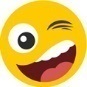 
Mais ou menos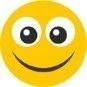 
Não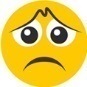 Consigo realizar desenhos de observação com contrastes entre luz e sombra?Compreendo a técnica do sfumato?Sou capaz de aplicar a técnica do sfumato em meus desenhos?Aprecio os trabalhos realizados pelos meus colegas?Nas questões em que você respondeu Não, o que acredita que precisa fazer para melhorar?________________________________________________________________________________________________________________________________________________________________________________________________________________________________________________________________________________________________________________________________________________________________________________________________________________________________________________________________________________________________________________________________________________________________________________________________________________________________________________________________________________________________________________________________________________________________________________________________________________________________________________________________________________________________________________________________________________________________________________________________________________________________________________________________________________________________________________________________________________________________________________________________________________________Nas questões em que você respondeu Não, o que acredita que precisa fazer para melhorar?________________________________________________________________________________________________________________________________________________________________________________________________________________________________________________________________________________________________________________________________________________________________________________________________________________________________________________________________________________________________________________________________________________________________________________________________________________________________________________________________________________________________________________________________________________________________________________________________________________________________________________________________________________________________________________________________________________________________________________________________________________________________________________________________________________________________________________________________________________________________________________________________________________________Nas questões em que você respondeu Não, o que acredita que precisa fazer para melhorar?________________________________________________________________________________________________________________________________________________________________________________________________________________________________________________________________________________________________________________________________________________________________________________________________________________________________________________________________________________________________________________________________________________________________________________________________________________________________________________________________________________________________________________________________________________________________________________________________________________________________________________________________________________________________________________________________________________________________________________________________________________________________________________________________________________________________________________________________________________________________________________________________________________________Nas questões em que você respondeu Não, o que acredita que precisa fazer para melhorar?________________________________________________________________________________________________________________________________________________________________________________________________________________________________________________________________________________________________________________________________________________________________________________________________________________________________________________________________________________________________________________________________________________________________________________________________________________________________________________________________________________________________________________________________________________________________________________________________________________________________________________________________________________________________________________________________________________________________________________________________________________________________________________________________________________________________________________________________________________________________________________________________________________________